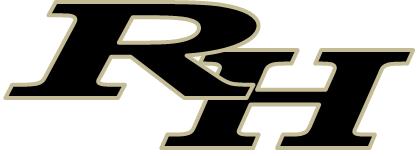 Head Baseball Coach | Stacy BennettPrincipal | Debi McNealAthletic Director | Mickey BayensDateOpponentLocationTimeFeb 17South EffinghamSouth Effingham4:45Feb 20BenedictineRichmond Hill4:00Feb 24EffinghamEffingham5:00Feb 28Screven-DHRichmond Hill11:00 AMMarch 3StatesboroStatesboro5:30March 5South EffinghamRichmond Hill4:45March 7BenedictineBenedictine10:30March 10WayneRichmond Hill5:30March 12EffinghamRichmond Hill5:00March 18Sav ChristianRichmond Hill5:00March 19StatesboroRichmond Hill5:30March 21MetterRichmond Hill10:00 AMMarch 23Sav ChristianSav Christian5:30March 28JV PlayoffsTBAMarch 31WayneWayne5:30